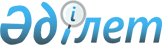 О внесении изменения в решение 30 сессии Абайского районного маслихата от 12 июня 2014 года № 30/310 "Об утверждении Правил оказания социальной помощи, установления размеров и определения перечня отдельных категорий нуждающихся граждан Абайского района"
					
			Утративший силу
			
			
		
					Решение 7 сессии Абайского районного маслихата Карагандинской области от 21 июля 2016 года № 7/69. Зарегистрировано Департаментом юстиции Карагандинской области 3 августа 2016 года № 3927. Утратило силу решением Абайского районного маслихата Карагандинской области от 26 декабря 2023 года № 15/147
      Сноска. Утратило cилу решением Абайского районного маслихата Карагандинской области от 26.12.2023 № 15/147 (вводится в действие по истечении десяти календарных дней после дня его первого официального опубликования).
      В соответствии с Законом Республики Казахстан от 23 января 2001 года "О местном государственном управлении и самоуправлении в Республике Казахстан", постановлением Правительства Республики Казахстан от 21 мая 2013 года № 504 "Об утверждении Типовых правил оказания социальной помощи, установления размеров и определения перечня отдельных категорий нуждающихся граждан", Абайский районный маслихат РЕШИЛ:
      1. Внести в решение 30 сессии Абайского районного маслихата от 12 июня 2014 года № 30/310 "Об утверждении Правил оказания социальной помощи, установления размеров и определения перечня отдельных категорий нуждающихся граждан Абайского района" (зарегистрировано в Реестре государственной регистрации нормативных правовых актов за № 2674, опубликовано в районной газете "Абай-Ақиқат" от 12 июля 2014 года № 27 (4030), в информационно - правовой системе "Әділет" 17 июля 2014 года), следующее изменение: 
      в Правилах оказания социальной помощи, установления размеров и определения перечня отдельных категорий нуждающихся граждан Абайского района, утвержденных указанным решением:
      1) пункт 26-2 изложить в следующей редакции:
      "26-2. Социальный контракт активизации семьи заключается согласно формам, утверждаемым приказом Министра здравоохранения и социального развития Республики Казахстан от 17 мая 2016 года № 385 "Об утверждении форм документов для участия в проекте "Өрлеу" (зарегистрирован в Реестре государственной регистрации нормативных правовых актов за № 13773).".
      2. Настоящее решение вводится в действие по истечении десяти календарных дней со дня его первого официального опубликования.
					© 2012. РГП на ПХВ «Институт законодательства и правовой информации Республики Казахстан» Министерства юстиции Республики Казахстан
				
      Председатель сессии

К. Альдебергенова

      Секретарь Абайскогорайонного маслихата

Б. Цай
